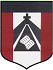 CLASE CORRESPONDIENTE AL DIA MIÉRCOLES 4 DE NOVIEMBREEDUCACIÓN FISICAPROFESOR MENTA ANDRÉSamenta@institutonsvallecba.edu.ar1° GRADO ACONTENIDO A TRABAJAR: Habilidades Motrices: ELEMENTO: PELOTA DE TRAPO, ALGO PARA EMBOCAR (BALDE O CAJA) Y UNA BOTELLITA PARA BOLTEAR (ENVASE DESCARTABLE)BUENOS DIAS FAMILIAS! Esta semana tenemos clase en vivo el MIERCOLES 4 DE NOVIEMBRE  de 15:50 hs a 16:20 hs!!Buscamos un lugar cómodo para poder trabajarAcomodamos la pantalla en un lugar que la pueda ver perfectamente Ingresamos a la video llamada con el micrófono apagadoElemento para trabajar: Vamos a necesitar PELOTA DE TRAPO  Les dejo el enlace para que puedan unirse: https://meet.google.com/xim-tbei-dskLOS ESPEROMUCHAS GRACIAS!!SALUDOS!!!PROFE. ANDRÉS.